11.5.2020NIT, 4.B1. URAKot smo se dogovorili je danes na vrsti ocenjevanje znanja.Dobimo se preko video konference ob naslednjih urah. Če se slučajno komu ne uspe priključiti, vas kasneje pokličem po telefonu.JAKOB         11.00NEŽA           11.15DANAJA      11.30ANEJ            11.45AMALIJA     12.00Še povezava:https://meetingsemea9.webex.com/meet/irena.cesen2.URAPrijavi se na www.radovednihpet.siKlikni na interaktivno gradivo.Poišči naslov Nevretenčarji ter si oglej film.Na naslednji strani si oglej fotografije o ožigalkarjih ter v zvezek reši nalogo označeno z žogo.Oglej si še fotografije mehkužcev ter reši nalogo označeno s svinčnikom.V zvezek prepiši spodnji miselni vzorec.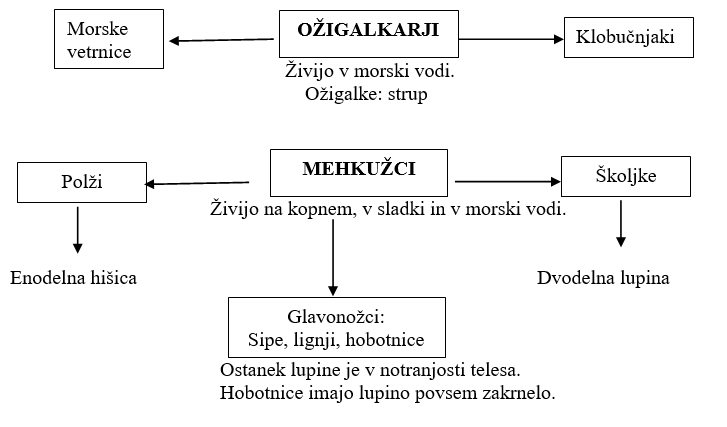 